New Life SDA Church Volume 1, Issue 1	November 2017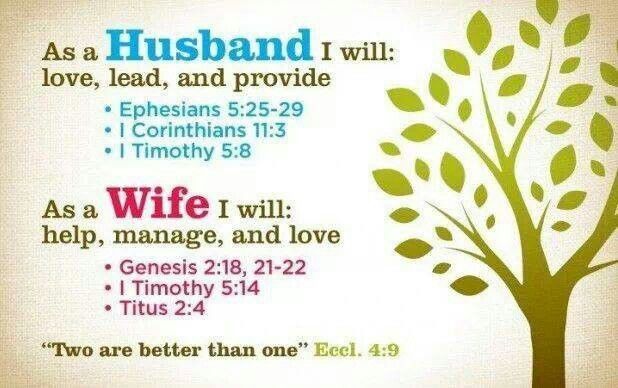 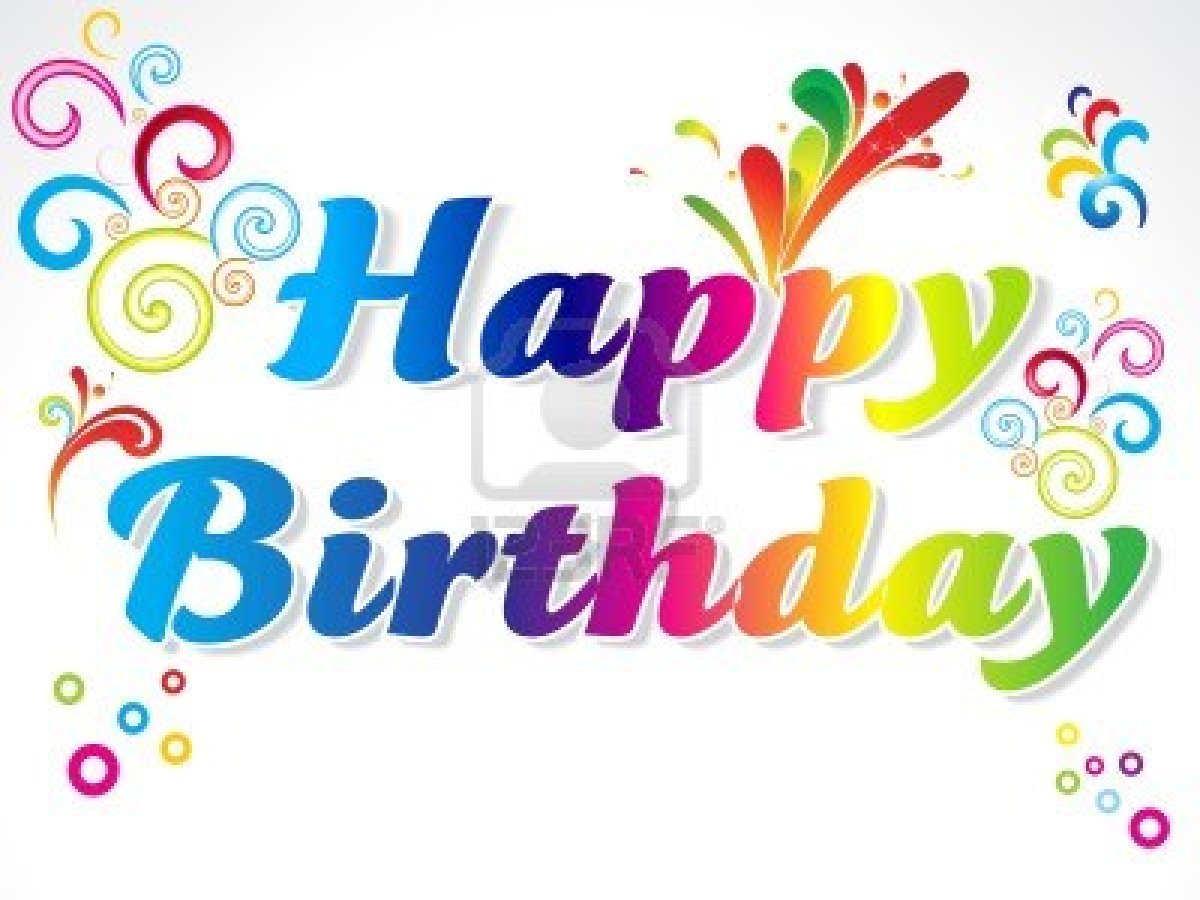 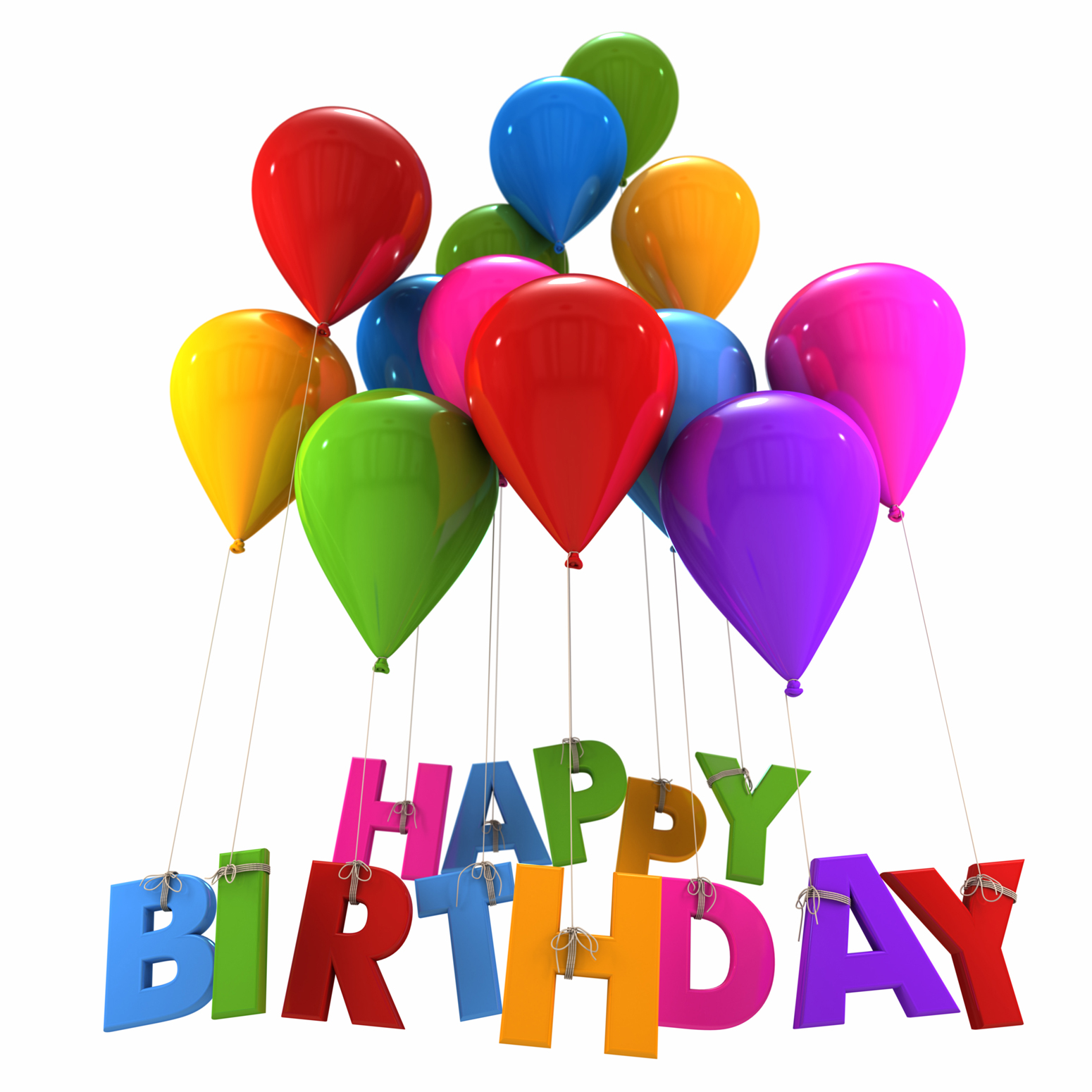 Inside This IssueInside This Issue1Pastors Corner1Youth Spotlight1Marriage Corner